Citation: Tombor, I., Vangeli, E., West, R., Shahab, L. (accepted). Progression towards smoking cessation: qualitative analysis of successful, unsuccessful and never quitters. Journal of Substance Use. Progression towards smoking cessation: qualitative analysis of successful, unsuccessful and never quittersAbstractBackground: Understanding how people transition between phases of not making a quit attempt to stopping smoking successfully is important in order to optimise interventions. This study aimed to explore differences in attitudes towards smoking and quitting among smokers and ex-smokers. Methods: Adult (age 18 and over) successful (n=8), unsuccessful (n=8) and never quitters (n=7) were recruited through stop-smoking services in England. Semi-structured interviews were conducted and data were analysed using framework analysis.Results: Seven themes (starting to smoke, positive appraisal of smoking, responsibility for past/current smoking, negative effects of smoking, reasons to quit, process of quitting, and identity) were identified in all groups. Sub-group differences were explored and used to derive six typologies with descriptive characteristics: committed smokers, aware smokers, forced attempters, struggling attempters, pragmatic ex-smokers, and committed non-smokers. Using these typologies and the smallest number of differentiating factors between them (awareness of negative effects, motivation to stop and acceptance of responsibility), a parsimonious model of progression towards smoking cessation was developed.Conclusions: Awareness of negative effects, motivation and, crucially, a sense of commitment for taking responsibility to take actions towards behaviour change may be important for whether smokers attempt to quit and progress to a successful quit attempt.Key words: typology, process of smoking cessation, qualitativeIntroductionApproximately a third of current smokers attempt to quit smoking each year in England (West & Brown, 2012), but even effective behavioural interventions, such as those provided in the UK Stop-Smoking Services (SSS), yield less than one in six successful long-term ex-smokers (Ferguson et al., 2005). Many models have been developed to explain the process of behaviour change (Michie et al., 2014a), and various predictors of quit attempts success have been identified (Vangeli et al., 2011). However, it is likely that there exist yet to be uncovered influences, which persist in impeding successful behaviour change. Moreover, contextualised information on smoking/quitting behaviour of those who engage with intensive behavioural support, including why they attempt to quit and how they quit successfully remains scarce. In-depth information on these processes could provide insights to inform the development and improvement of smoking cessation interventions.Population studies suggest that motivation to quit is an important predictor of quit attempts (Kotz et al., 2013). Barriers and facilitators for quit attempts include concern for immediate/future health and smoking enjoyment (Uppal et al., 2013; Vangeli & West, 2008). Importantly, increasing the salience of health concerns (Vangeli & West, 2012), the effects that smoking has on loved ones, the financial burden of smoking (Bethea et al., 2015; Vangeli & West, 2012) and the internalization of new identity aspects (e.g. mother-to-be) incongruent with one’s smoker identity (Bond et al., 2012) can trigger quit attempts. This indicates that identification of processes that enable change in salience of motivation to quit is of key importance for the development of effective health promotion interventions.Increasing quit attempts and quit success in the population requires a comprehensive strategy (WHO, 2003). It involves a thorough understanding of people’s smoking/quitting behaviour, identifying potential intervention targets, utilizing intervention functions that are likely to bring about behaviour change, and implementing relevant policies to enable these interventions (Michie et al., 2014b). The Behaviour Change Wheel (BCW) (Michie et al., 2014b) provides a systematic framework and a comprehensive list of intervention functions and policies to guide this strategy. Qualitative research can provide important inputs for intervention development (Craig et al., 2008) and theory generation to inform evidence-based practice (Green & Britten, 1998). This study therefore sought to explore how people go from smoking to non-smoking (with a focus on the process mechanisms in cessation) by exploring the attitudes of people who never attempted to quit and those who engaged with the SSS and were either successful or unsuccessful in their quit attempts. The aim was to develop an archetypal description of this process which would be applicable across different tobacco control contexts. The following research questions were addressed in relation to attitudes towards smoking and cessation:What are the differences and similarities between people who:1) never attempted to quit and those who made a quit attempt with the help of the SSS;2) quit successfully and who failed in their quit attempt?MethodsParticipantsPurposive sampling was used as the aim was to recruit participants on the basis of key characteristics pertinent to the research question (Patton, 2002), and to cover the whole spectrum of smokers. Participants (age 18+) were recruited into one of three groups: 1) ex-smokers who had attempted to quit at the SSS and succeeded at six months following a quit attempt (‘successful quitters’; SQs; n=8); 2) current smokers who had attempted to quit at the SSS but failed to achieve six months abstinence (‘unsuccessful quitters’; USQs; n=8); and 3) current smokers who had never attempted to quit (‘never quitters’; NQs; n=7). The sample size (n=23) was considered suitable to achieve saturation, participant diversity and to allow for in-depth analysis (Ritchie et al., 2003). ProcedureSQs and USQs were recruited through the SSS to ensure the sample included smokers who had engaged with intensive behavioural support to aid cessation. In England, a nationwide network of SSS was established in the late ‘90s to provide behavioural support with pharmacotherapy, free to all smokers at the point of accessing the service (McNeill et al., 2005). Everyone (approximately 100 people) who made a quit attempt at the Enfield or Haringey SSS six months prior to the recruitment in 2005 was approached via mail.Those who returned a registration of interest form by freepost were contacted over the phone and screened against eligibility criteria (age 18+, willing to participate without reimbursement and resident of Enfield or Haringey). The London borough of Enfield is situated in north-east London and borders Haringey to the south. Enfield and Haringey are diverse demographically as approximately half of their population are from ethnic minority groups (www.enfield.gov.uk; www.haringey.gov.uk). Participants’ queries were addressed over the phone, and a date, time and location for the interview (either at the two SSS or the participant’s home) were arranged. Prior to the interview, consent was recorded and participants completed a background questionnaire. In line with conventions on evaluating long-term effects of smoking cessation treatments, self-reported six months abstinence was chosen to differentiate between SQs and USQs (West et al., 2005). The interviews lasted 45-60 minutes and were conducted by LS. NQs were recruited using snowballing technique by asking other participants if they knew any smokers who had never attempted to quit and would be interested in taking part in the study. Identified individuals were asked to contact the research team, and then the same procedure was followed. NQs were given information about available cessation support. Ethical approval was obtained from the Research Ethics Committee of the relevant NHS trusts of the SSS (Reference number: 05/Q0509/28). Interview and topic guideSemi-structured interviews were conducted, and a topic guide (Supplementary Tables S1-3) was used. Three main areas were covered: 1) smoking history, 2) attitudes towards smoking, and 3) thoughts and experiences of quit attempts. The development of the topic guide involved discussions between members of the research team and drew on concepts from a then pre-publication version of the PRIME theory (West, 2006; West & Brown, 2013) available to the authors. This comprehensive theory of motivation encompasses influences on behaviour from reflexes and habits through drives to evaluations and plans. Participants were encouraged to speak freely and, if necessary, answers were probed further.QuestionnaireTo contextualise participants’ accounts, socio-demographic and smoking data were collected (Table 1).AnalysisTape-recorded interviews were transcribed verbatim and data analysed following the principles of framework analysis (Ritchie & Spencer, 2002). This approach provides a rigorous methodology for analysis, and it has been designed for use in social policy research. Framework analysis takes a ‘subtle realist’ stance regarding data, which assumes that there is an objective reality in the world independent of our understanding of it (ontological position), but this reality can only be accessed through our own perspective of it (epistemological position). The analysis involved: 1) reading and re-reading a subset of transcripts, two from each purposively recruited group randomly selected (familiarisation); 2) identification of concepts and recurrent categories (coding); 3) arranging concepts and categories into sub-themes and key themes (developing the thematic framework); 4) indexing subsequent transcripts using the thematic framework (refining and finalising the thematic framework); 5) creating a matrix, in which every participant is allocated a row and each column denotes a different sub-theme under key themes; and 6) synthesising data from each individual participant within the appropriate part(s) of the thematic framework (charting). The matrix-based approach in framework analysis allows for easy access to synthesised data that can be continually revisited, the ability to look within individual cases across a range of themes, and move between theme- and case-based analysis in order to identify complex layers of patterns in the data and gain in-depth understanding (Gale et al., 2013). In the final stage of data synthesis, a ‘top-down’ (theory driven/deductive) data analysis approach was adopted to complement the ‘bottom-up’ (data driven/inductive) text analysis. For the deductive analysis, the BCW framework (Michie et al., 2014b) was used to explore how the proposed model fits within an existing comprehensive framework of intervention strategies; in particular, to identify relevant intervention functions that may be used to bring about behaviour change.Transcripts were coded using Atlas.ti (© Scientific Software Development, Berlin) to identify sub-themes and key themes by LS, with further checks by EV. Following the initial process of developing a thematic framework (EV and LS), charting was carried out by LS. After all data had been charted, descriptive accounts of sub-themes and key themes were produced. This was followed by an in-depth examination of the charts to find salient associations between groups, key themes and demographic characteristics, develop typologies capturing the variation within data, and provide explanatory accounts of the data pattern. Members of the research team discussed each stage of the analysis to minimise the risk of misinterpretation and ensure coherence of the expositions. Deviant case analysis was conducted to scrutinise and refine interpretations.ResultsDemographic and smoking characteristics (see Table 1) constituted Chart 1, which was used for the qualitative sub-group analysis and to develop typologies. Seven key themes, with 22 associated sub-themes, were organized into Charts 2-8 (see Table 2). Not all sub-themes were addressed in equal measure by SQs, USQs and NQs, but each key theme featured in all groups. Key themes are reported first, then sub-group differences, typologies and a simple model of the progression towards cessation.I. Key themes1. Starting to smokeSome participants recounted extrinsic motivations for early experimentation, such as influences of family and friends, alluring images of smokers, peer pressure and trying to fit into a social group. Others emphasised more internally anchored reasons for starting to smoke, such as curiosity.2. Positive appraisal of smokingA positive attitude towards smoking was expressed in all groups. Participants reported past/current enjoyment of smoking, and highlighted the perceived utilitarian functions (e.g. for relaxation) that smoking provided for them. For some, cigarettes denoted something like a friend or a shield from the world providing a safe place to withdraw into their own.“It was a friend, it wasn’t just smoking […] I enjoyed sitting back by myself having a cigarette.” (P10/SQ/female/age 42)3. Responsibility for past/current smokingSome participants took responsibility for smoking/quitting; others presented external factors (e.g. smoking as the social norm) as reasons why their quit attempt had failed or never been made, shifting the responsibility to others. They also felt that their rebelliousness prevented them from growing up and taking on adult responsibilities, such as stopping smoking.“It’s a psychological rebellion in me that I’m pissed off having to work so hard, but it’s the one bloody thing in my life that I can rebel against cos I’m such an organised, orderly, disciplined person so there’s something belligerent inside me that’s saying ‘go on, have a cigarette’.” (P5/USQ/female/age 45)4. Negative effects of smokingParticipants acknowledged the potential health risks and their vulnerability to smoking-related diseases. However, some refused to accept the health effects of smoking, or tried to minimise these risks and disease susceptibility.“I’m sure there are some [effects], like my lungs aren’t going to be as happy as they were, but I don’t expect to get any long term health risks.” (P19/NQ/female/age 29)Despite acknowledging that smoking can be addictive, many participants claimed that they were not addicted and did not need quitting aids. Others acknowledged their addiction to nicotine and the need for cessation support.“I wouldn’t have been able to do it [stop smoking] without that [patches].” (P16/SQ/female/age 33)5. Reasons to stop smokingIntrinsic motivation to stop smoking (e.g. wanting to quit) was repeatedly identified in participants’ accounts. Current/future health concerns, external factors (e.g. moving to a new country) and lifestyle changes (e.g. increasing physical activity) were also mentioned as triggers for quit attempts.“If I suffered some serious health problems, I would think that is the time to stop.” (P18/NQ/male/age 37)6. Process of quittingMany participants perceived cessation as a difficult process, which demands strong personal commitment. Others felt that quitting was easy, and that they enjoyed the challenge being motivated by social comparison with other people who have gone through the same process.“I did like the fact that I was asked, watching people saying: ‘No I haven’t smoked for a whole week’, and I was thinking: ‘Well, if you can do it, I can do it’.” (P2/UQ/female/age 62)7. Smoking and identityChanges in participants’ views and feelings about smoking were identified in all groups. An indication of such change was having negative feelings about oneself as a smoker.“I have a terrible time of feeling so guilty and cross with myself. I hate it [smoking] now. I don’t want to be a smoker now.” (P9/UQ/female/age 66)As a consequence of noticing a shift in public opinion towards stigmatisation of smokers, many participants felt ashamed of smoking and some altered their lifestyle (e.g. not smoking in front of others). They also dissociated themselves from their past/current smoking and smoker identity and expressed regret at ever having started.“If I’d know how hard it was to quit, I never would have started in the first place.” (P12/USQ/female/age 34).A new non-smoker identity was expressed by some SQs. Others did not feel that they had changed in terms of their identity, even though they quit successfully. “I’m the same person but I don’t smoke anymore.” (P3/SQ/male/age 39).II. Progress towards smoking cessation: sub-group differences1. NQs versus SQs/USQs Participants’ accounts varied both between and within groups, but a number of differences were identified between NQs and those who ever attempted to quit. NQs more often provided intrinsic reasons for starting to smoke (e.g. curiosity) rather than extrinsic reasons (e.g. social influence), which were more common among SQs/USQs. Although the utilitarian aspects of smoking were mentioned in all groups, NQs expressed these in emotionally positive or neutral language (e.g. enjoy taking time away from work), whereas people who had attempted to quit, especially USQs, described smoking in more melancholic language.“There’s an element of loneliness, there’s an element of not being fulfilled. So sometimes my cigarettes fulfil me because I’m bored.” (P2/USQ/female/age 62)It appeared that NQs wanted to absolve responsibility for taking the first step towards quitting (e.g. external barriers prevented them from stopping).“If someone came into my life and said ‘look we’re going to do this if you give up smoking’ and if my life wasn’t such a hard slog and there wasn’t so much stress around me, maybe I could do it.” (P8/NQ/female/age 67)Health risks of smoking and one’s own disease susceptibility and addiction to cigarettes were denied or minimised among NQs. They also had a more negative attitude towards cessation aids than SQs/USQs.“I would be really weary of taking something that would interfere with my brain chemicals.” (P22/NQ/female/age 26)Most participants expressed extrinsic factors (e.g. social influence, money) and health concerns as reasons to stop smoking. Intrinsically driven motivators (e.g. wanting to stop for oneself) were not identified among NQs, whereas it was relatively common among SQs/USQs. “I did it [stop smoking] for myself, I wanted to. No one had a gun to my head.” (P1/SQ/female/age 55)2. SQs versus USQsOne of the most striking differences between SQs and USQs was that USQs (similar to NQs) made efforts to shift responsibility and blame for their smoking to external factors (e.g. negative life events). These remarks were virtually non-existent in SQs’ accounts. It appeared that the key aspect of the transition towards behaviour change was the realisation that it is one’s own responsibility to stop smoking, as expressed by SQs who often talked about their commitment to quit for good.“This time I was determined I was going to do it.” (P11/SQ/female/age 34)SQs and USQs alike made frequent references to the negative health effects of smoking, including the addictive nature of cigarettes. However, while most USQs (similar to NQs) minimised the negative effects of smoking, SQs acknowledged their own disease susceptibility.“I always felt it [smoking] was [damaging]. When I used to smoke normal cigarettes I was definitely aware that I would get a cough and feel a bit chesty.” (P16/SQ/female/age 33)SQs were convinced that they would not have been able to quit unaided, whereas USQs (similar to NQs) questioned the need of using cessation aids (e.g. nicotine replacement therapy).“The physical side is always the easy side of quitting. My attitude towards smoking is the psychological side. The psychological addiction is the difficult part to crack. (P7/USQ/male/age 37)SQs and USQs alike reported changes in their attitudes towards smoking (i.e. from positive to negative) and identities (e.g. become someone who does not smoke).“I want to quit before I’m 35 and never smoke again. I want it to be a pivotal change in my life, where I actually grow up and become an adult. I‘ve been a big kid all my life, a bit of an idiot really.” (P12/USQ/female/age 34)Although USQs regretted having started smoking and felt ashamed, a shift in identity was more complete among SQs: their former smoker identity was perceived as a separate entity from their current non-smoker/ex-smoker identity.“Now I can’t believe that I ever smoked.” (P3/SQ/male/age 39)Nevertheless, this shift in identity was not identified in all SQs’ accounts, as some did not feel that their views or identity changed following cessation.“I don’t feel a changed person.” (P17/SQ/male/age 55)III. Synthesis: Derived typologyIn order to synthesise the data further, a typology of smokers/ex-smokers was developed. Table 3 reports six identified typologies with related descriptive characteristics. The typologies are necessarily approximate and can therefore not provide a perfect fit for everyone regarding all the characteristics considered therein.‘Committed smokers’ (e.g. participant P23/NQ/male/age 27) never made a quit attempt and considered smoking a core aspect of their life and identity (e.g. “I just feel like that’s [smoking] kind of naturally me.”). They enjoyed smoking, liked being a smoker, and saw no reason to regret having started smoking (e.g. “I love smoking cigarettes […] so I don’t really regret it.”). They denied the health risks of smoking and claimed that they were not addicted to cigarettes. They did not acknowledge their responsibility for not attempting to quit, and felt that their social and physical environment would need to be changed in order for them to quit (“I think what helps a lot is if you are kind of changing your living environment […] and just kind of dump the cigarette with all these changes might be easier.”).‘Aware smokers’ (e.g. participant P18/NQ/male/age 37) also never attempted to quit and enjoyed smoking, but in contrast to committed smokers, awareness of the health effects and addiction (e.g. “It’s just pure addiction.”) were emphasized. This meant that although they tried to minimise the potential health risks, aware smokers were unhappy about their smoking and regretted having started. Current/future health problems were perceived as potential triggers to quit; however, their social environment was identified as a barrier (e.g. “A lot of people that I work with smoke and that propagates me to decide not to give up smoking.”).‘Forced attempters’ (e.g. participant P15/USQ/male/age 74) had made a quit attempt in the past. Although they regretted having started smoking, they enjoyed it and felt positive about being a smoker (e.g. “Happy that I smoke […] I do enjoy it because it occupies me and makes me apparently relaxed.”). They were aware of the health consequences of smoking, but they tried to minimise their susceptibility. They shifted responsibility to others for their smoking, and tried to quit primarily for extrinsic reasons without showing any obvious signs of being internally motivated (e.g. “I stopped purely for my wife.”).‘Struggling attempters’ (e.g. participant P2/USQ/female/age 62) had attempted to quit and regretted having started to smoke. They accepted smoking-related health risks but attempted to shift the responsibility for continued smoking to external factors (e.g. “I had a car crash and I’m now wearing a soft collar and I had put on weight and that bothered me and I thought to myself right, I’ll have a cigarette instead of food, that was it.”). In contrast to forced attempters, struggling attempters did not enjoy smoking or being a smoker anymore, and were intrinsically motivated to quit (e.g. “[I stopped] because I wanted to rather than had to.”).‘Pragmatic ex-smokers’ (e.g. participant P17/SQ/male/age 55) quit successfully; however, they used to enjoy smoking and did not regret having started it (e.g. “It actually meant relaxation […] I don’t really regret [starting] as such.”). They took responsibility for their smoking and quitting, but felt that their identity did not change as a result of cessation. They accepted the negative consequences of smoking, and concerns about potential current/future health problems initiated cessation (e.g. “I had a blood pressure check and it was a bit high and I thought well, I know the associations between smoking and cardiovascular problems.”). ‘Committed non-smokers’ (e.g. participant P16/SQ/female/age 33) also quit successfully and used to enjoy smoking, but they regretted ever having started it. They accepted responsibility for their smoking and acknowledged concerns about health problems as triggers for quitting; however, they also had strong intrinsic motivations to stop smoking (e.g. “[I stopped] because I wanted to […] I don’t think you can force someone to give up if they don’t want to give up, it’s their decision.”). They felt that quitting was accompanied not only by external lifestyle changes, but also internal change in terms of their identity (e.g. “I’m a different person. I’ve just grown up I think, that’s the difference.”).IV. Synthesis: A model of progression towards smoking cessationIn the final step of synthesis, the typologies were used to develop a parsimonious model of the progression towards cessation (Figure 1). The proposed model attempts to coherently classify the various types of smokers/ex-smokers using the smallest number of differentiating factors. As a result, four distinct phases were identified. A phase represents a shorter or longer period of time during the process of cessation and can be described by one of four key activities: 1) not attempting to quit and not being aware of the health consequences of smoking; 2) not attempting to quit but being aware of the health consequences of smoking; 3) making a quit attempt; 4) stopping smoking. People have to go through the phases in a logical order. A typology determines in which phase an individual is, but a phase does not necessarily determine a typology (except for phases 1 and 2 where only one typology per phase was identified). This model postulates that people rationalise and describe their motivation to change behaviour as either linked to external or internal reasons. This is not to say that motivation is external to the person, as it still works through the internal motivational system, but that it can be instigated by external sources. Drawing on the BCW framework (Michie et al., 2014b), the model also suggests potential mechanisms through which interventions might influence behaviour change to help smokers progress towards cessation.Committed smokers deny the negative effects of smoking but, as exemplified by aware smokers, smokers gradually become more cognisant of smoking-related effects even though they may not necessarily admit personal susceptibility. However, without sufficiently strong intrinsic/extrinsic motivation, aware smokers will not attempt to quit. Among those who make a quit attempt, forced attempters are predominantly extrinsically motivated and struggling attempters intrinsically motivated to quit. This model suggests that both types of attempters may fail in part because they have not internalised their personal responsibility for behaviour change. Pragmatic ex-smokers and committed non-smokers accept their responsibility to stop smoking and the negative effects of smoking, but they differ in their dominant motivational characteristics, as extrinsic motivation is stronger among pragmatic ex-smokers and intrinsic motivation among committed non-smokers. Therefore, in this model the combination of awareness of the negative effects of smoking, strong extrinsic and/or intrinsic motivation to quit and internalised commitment to behaviour change may yield a successful quit attempt. It is beyond the remit of this analysis to elaborate on the transitions between phases or the influences on the transitions, but it is plausible that smokers may jump phases (e.g. from phase 1 of not attempting to quit to phase 4 of quitting successfully) or move back and forth between phases (e.g. between phases 4 and 3 quitting and relapsing) being influenced by a variety of factors (e.g. nicotine dependence, availability of support). This model argues that smokers’ behaviour (both attempting to quit and succeeding in the quit attempt) may be influenced by different intervention functions, including i) education (e.g. increase knowledge and awareness by providing information about the health effects of smoking), ii) persuasion, incentivisation and coercion (e.g. increase motivation to quit by inducing positive/negative feelings and creating expectations of reward/punishment) and iii) enablement and modelling (e.g. increase commitment by providing support and examples for smokers to aspire or imitate).DiscussionOur study suggests that awareness of the negative effects of smoking might lay the foundation of the progression towards smoking cessation. Health concerns alone or together with other motivational forces instigated by internal and/or environmental influences could then trigger quit attempts. However, transitioning to long-term cessation might require motivation to be strengthened by a strong personal commitment and change in identity. Six intervention functions (education, persuasion, incentivisation, coercion, enablement and modelling) were proposed to be particularly relevant to target key factors influencing transitions from smoking through quit attempts to quit success. Each of these points is discussed below.Regarding key differences and similarities between those who have or have not made a past quit attempt, our findings are consistent with previous work (Uppal et al., 2013) showing that unawareness of health concerns is an important barrier to quit attempts. Disregarding negative consequences or derogating one’s own susceptibility to these (McKie et al., 2003) can be interpreted within the context of cognitive dissonance theory (Festinger, 1957). It suggests that people can eliminate dissonance either by changing their behaviour (e.g. quitting) or altering the associated cognitions (e.g. smoking will not cause health problems for me).Regarding key differences and similarities between SQs and USQs, this study suggests that one has to go beyond motivation in order to succeed in quitting. Therefore, a subsequent step in the progression towards cessation involves accepting responsibility for one’s behaviour. This process can be understood from the vantage point of identity shift theory (Kearney & O'Sullivan, 2003), which proposes that the distress, conflict and dissonance resulting from an unwanted behaviour cause a succession of small changes in a person’s attitude and behaviour which culminates in identity change. The majority of smokers dislike being a smoker (Tombor et al., 2013) and this negative feeling can erode one’s self-concept as a smoker, resulting in a new identity as a committed non-smoker. A non-smoker identity may develop over time with the achievement of continued abstinence (Vangeli & West, 2012). Making this mental transition and establishing a non-smoker identity appears to be an important predictor of smoking abstinence in the medium term (Tombor et al., 2015a). A smoker identity can also be an important aspect of one’s social identity thus being part of a group of smokers may outweigh the risks of smoking and undermine quit attempts (Oyserman, 2009; Tajfel & Turner, 1986; Tombor et al., 2015b). This study further elucidates an alternative pathway towards cessation, one which is not closely tied to identity change but rather, as exemplified by pragmatic ex-smokers, to a realisation of the necessity of quitting and the futility of shifting responsibility to others. This behaviour change thus appears less connected with internal changes than it is with extrinsic motivators and would, at least in part, explain the effectiveness of policy changes such as increasing taxation on cigarettes or introducing smoking bans (WHO, 2003).One of the study limitations is that participants were recruited from two geographically and demographically similar SSS using snowballing, resulting in a homogenous sample which is not representative of the UK adult smoker population. While findings may therefore not extrapolate to the broader context, this research still provides an important source for theoretical guidance to inform the development of evidence-based smoking cessation interventions. Another limitation is that data were collected in 2005. However, as we sought to develop an invariant archetypal description of the process of cessation, the proposed typologies and model are still relevant despite recent changes in the smoking cessation landscape (e.g. availability of e-cigarettes).Regarding practical implications, our model suggests that smokers first need to be made aware of the negative consequences of smoking, consistent with other work in this area (Prochaska et al., 1994). However, in agreement with PRIME theory (West, 2006; West & Brown, 2013), beliefs about what should be done (e.g. stop smoking given awareness of the negative consequences) will not bring about behaviour change unless they generate strong enough motivation. Therefore, individual- and population-level interventions need to provide information about smoking-related health effects and increase the salience of extrinsically and intrinsically anchored motivational forces to influence people’s progression towards cessation by making information personally relevant (see self-determination theory (Ryan & Deci, 2000)). This highlights the importance of mass media campaigns, such as the UK Stoptober campaign, that was framed around a positive message of stopping smoking for 28 days to reach those who are not currently considering making a quit attempt (Brown et al., 2014). While it is difficult to deduce which factors are necessary and sufficient for long-term abstinence, smokers’ commitment to take responsibility for their quitting behaviour signals a critical shift towards cessation. This implies that intervention approaches that involve restructuring cognitive patterns, provide role models for cessation, establish a new non-smoker identity and promote commitment to personal rules in which smoking is not an option (e.g. ‘not-a-puff’ rule) are important (Michie et al., 2013).In conclusion, this study identified six distinct smoking-related typologies which exist in different phases of the quitting process. We suggest that people’s knowledge about the negative effects of smoking, their motivation to a quit and personal commitment to behaviour change represent important targets for future interventions and related policies to help people transition from phases of not attempting to quit to eventually succeeding in their quit attempts.ReferencesBethea, J., Murtagh, B., & Wallace, S. E. (2015). "I don't mind damaging my own body": A qualitative study of factors that motivate smokers to quit. BMC Public Health, 15(4). doi: 10.1186/1471-2458-15-4Bond, C., Brough, M., Spurling, G., & Hayman, N. (2012). 'It had to be my choice' Indigenous smoking cessation and negotiations of risk, resistance and resilience. Health, Risk & Society, 14(6), 565-581. doi: 10.1080/13698575.2012.701274Brown, J., Kotz, D., Michie, S., stapleton, J., Walmsley, M., & West, R. (2014). How effective and cost-effective was the national mass media smoking cessation campaign ‘Stoptober’? Drug and Alcohol Dependence, 135(100), 52-58. doi: 10.1016/j.drugalcdep.2013.11.003Craig, P., Dieppe, P., Macintyre, S., Michie, S., Nazareth, I., & Petticrew, M. (2008). Developing and evaluating complex interventions: the new Medical Research Council guidance. British Medical Journal, 337(a1655). doi: 10.1136/bmj.a1655Ferguson, J., Bauld, L., Chesterman, J., & Judge, K. (2005). The English smoking treatment services: one-year outcomes. Addiction, 100, 59-69. doi: 10.1111/j.1360-0443.2005.01028.xFestinger, L. (1957). A theory of cognitive dissonance. USA: Stanford University Press.Gale, N. K., Health, G., Cameron, E., Rashid, S., & Redwood, S. (2013). Using the framework method for the analysis of qualitative data in multi-disciplinary health research. BMC Medical Reseach Methodology, 13(117). doi: 10.1186/1471-2288-13-117Green, J., & Britten, N. (1998). Qualitative research and evidence based medicine. BMJ, 316(7139), 1230-1232. doi: 10.1136/bmj.316.7139.1230Kearney, M. H., & O'Sullivan, J. (2003). Identity shifts as turning points in health behaviour change. Western Journal of Nursing Research, 25(2), 134-152. doi: 10.1177/0193945902250032Kotz, D., Brown, J., & West, R. (2013). Predictive validity of the Motivation To Stop Scale (MTSS): a single-item measure of motivation to stop smoking. Drug and Alcohol Dependence, 128(1-2), 15-19. doi: 10.1016/j.drugalcdep.2012.07.012McKie, L., Laurier, E., Taylor, R. J., & Lennox, A. S. (2003). Eliciting the smoker's agenda: implications for policy and practice. Social Science & Medicine, 56(1), 83-94. doi: 10.1016/S0277-9536(02)00009-6McNeill, A., Raw, M., Whybrow, J., & Bailey, P. (2005). A national strategy for smoking cessation treatment in England. Addiction, 100(Suppl. 2.), 1-11. doi: 10.1111/j.1360-0443.2005.01022.xMichie, S., Atkins, L., & West, R. (2014b). The Behaviour Change Wheel: a guide to designing interventions. Great Britain: Silverback Publishing.Michie, S., van Stralen, M. M., & West, R. (2011). The Behaviour Change Wheel: a new method for characterising and designing behaviour change interventions. Implementation Science, 6(42). doi: 10.1186/1748-5908-6-42Michie, S., West, R., Campbell, R., Brown, J., & Gainforth, H. (2014a). ABC of behaviour change theories Great Britain: Silverback publishing.Michie, S., West, R., Potts, J., & McIlvar, M. (2013). The 'Not-a-Puff' rule. In A. McEwen (Ed.), (Vol. Briefing 11). London, UK: National Centre for Smoking Cessation and Training (NCSCT).Oyserman, D. (2009). Identity-based motivation: implications for action-readiness, procedural readiness, and consumer behaviour. Journal of Consumer Psychology, 19(3), 250-260. doi: 10.1016/j.jcps.2009.05.008Patton, M. Q. (2002). Qualitative research and evaluation methods (3rd ed.). CA: Thousand Oaks.Prochaska, J. O., Norcross, J. C., & DiClemente, C. C. (1994). Changing for good: the revolutionary program that explains the six stages of change and teaches you how to free yourself from bad habits. New York: W. Morrow.Ritchie, J., Lewis, J., & Elam, G. (2003). Designing and selecting samples. London, UK: Sage.Ritchie, J., & Spencer, L. (2002). Qualitative data analysis for applied policy research. In A. Bryman & R. G. Burgess (Eds.), Analyzing Qualitative Data: Routledge.Ryan, R. M., & Deci, E. L. (2000). Self-determination theory and the facilitation of intrinsic motivation, social development and well-being. American Psychologist, 55(1), 68-78. doi: 10.1037110003-066X.55.1.68Tajfel, H., & Turner, J. C. (1986). The social identity theory of intergroup behaviour. In S. Worchel & W. G. Austin (Eds.), The psychology of intergroup behaviour (pp. 7-24). Chicago, USA: Nelson Hall.Tombor, I., Shahab, L., Brown, J., Notley, C., & West, M. (2015a). Does non-smoker identity following quitting predict long-term abstinence? Evidence from a population survey in England. Addictive Behaviors, 45, 99-103. doi: 10.1016/j.addbeh.2015.01.026Tombor, I., Shahab, L., Brown, J., & West, R. (2013). Positive smoker identity as a barrier to quitting smoking: Findings from a national survey of smokers in England. Drug and Alcohol Dependence, 133(2), 740-745. doi: 10.1016/j.drugalcdep.2013.09.001Tombor, I., Shahab, L., Herbec, A., Neale, J., Michie, S., & West, R. (2015b). Smoker identity and its potential role in young adults' smoking behaviour. Health Psychology, 34(10), 992-1003. doi: 10.1037/hea0000191Uppal, N., Shahab, L., Britton, J., & Ratschen, E. (2013). The forgotten smoker: a qualitative study of attitudes towards smoking, quitting, and tobacco control policies among continuing smokers. BMC Public Health, 13, 432. doi: 10.1186/1471-2458-13-432Vangeli, E., Stapleton, J., Smit, E. S., Borland, R., & West, R. (2011). Predictors of attempts to stop smoking and their success in adult general population samples: a systematic review. Addiction, 106(12), 2110-2121. doi: 10.1111/j.1360-0443.2011.03565.xVangeli, E., & West, R. (2008). Sociodemographic differences in triggers to quit smoking: findings from a national survey. Tobacco Control, 17, 410-415. doi: 10.1136/tc.2008.025650Vangeli, E., & West, R. (2012). Transition towards a 'non-smoker' identity following smoking cessation: an interpretative phenomenological analysis. British Journal of Health Psychology, 17, 171-184. doi: 10.1111/j.2044-8287.2011.02031.xWest, R. (2006). The theory of addiction. Oxford, UK: Blackwells.West, R., & Brown, J. (2012, http://www.smokinginengland.info; 17th August 2013). Smoking and smoking cessation in England 2011.   Retrieved 17th August, 2013West, R., & Brown, J. (2013). Theory of addiction – Second Edition. West Sussex, UK: Wiley Blackwell.West, R., Hajek, P., Stead, L. F., & Stapleton, J. (2005). Outcome criteria in smoking cessation trials: proposal for a common standard. Addiction, 100(3), 229-303. doi: 10.1111/j.1360-0443.2004.00995.xWHO. (2003). WHO Framework Convention on Tobacco Control. Geneva, Switzerland: World Health Organization.Table 1: Participants’ characteristicsFTCD: Fagerstrom Test of Cigarette Dependence Table 2: Thematic frameworkTable 3: Identified typologies of smokers and ex-smokers with related characteristicsParticipants: a P20, P21, P22, P23; b P8, P18, P19; c P4, P7, P12, P14, P15; d P2, P5, P9; e P3, P6, P10, P17; f P1, P11, P13, P16Figure 1: A parsimonious model of the progression towards smoking cessation with potential intervention functions that could influence behaviour change 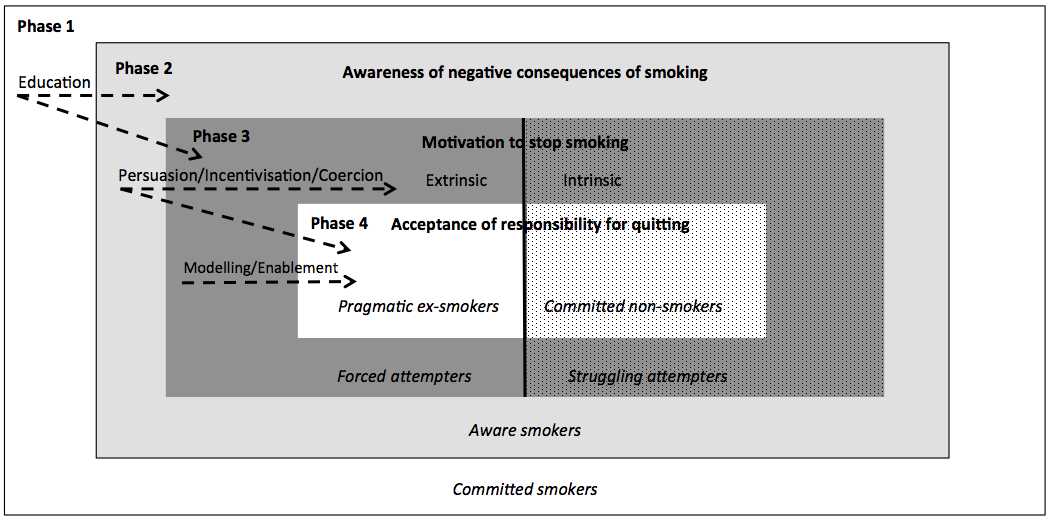 Phases of progression towards cessation are in bold. Typologies are in italics. Solid line represents locus of motivation to stop smoking (solid background=extrinsic; dotted background=intrinsic). Dashed arrows represent intervention functions from the Behaviour Change Wheel (Michie et al., 2014b) that could influence progression towards smoking cessation. In this model, people may jump phases (e.g. from phase 1 of not attempting to quit smoking to phase 4 of quitting successfully) or move back and forth between phases (e.g. between phases 4 and 3 stopping smoking and then relapsing) being influenced by intrapersonal and environmental factors (e.g. nicotine dependence, availability of support).TotalN=23Successful quittersN=8Unsuccessful quittersN=8Never quittersN=7DemographicsAge, Mean (SD) 43.9 (14.5)45.8 (10.0)50.6 (14.7)34.1 (15.0)Female, % (N) 65.2 (15)62.5 (5)75.0 (6)57.1 (4)White, % (N) 95.7 (22)100 (8)87.5 (8)100 (7)Higher education, % (N)69.6 (16)75.0 (6)50.0 (4)85.7 (6)Paid employment, % (N)60.9 (14)62.5 (5)50.0 (4)71.4 (5)Married/living with partner, % (N)39.1 (9)37.5 (3)37.5 (3)43.9 (3)Past/current smokingCigarettes per day, Mean (SD)19.7 (7.8)24.4 (8.2)17.2 (6.7)17.1 (7.0)FTCD (range:0-10), Mean (SD)4.5 (2.6)6.1 (2.6)3.6 (2.5)3.7 (2.0)Chart 1: BackgroundDemographic characteristics: age, gender, ethnicity, education, employment and marital statusSmoking characteristics: previous quit attempts, current smoking status and tobacco dependenceChart 5: Negative effects of smokingAwareness of smoking-related health risksMinimizing smoking-related health risksAddiction and need for cessation aids acknowledgedAddiction and need for cessation aids deniedChart 2: Starting to smokeExtrinsic motivation to initiate smokingIntrinsic motivation to initiate smokingChart 6: Reasons to stop smokingIntrinsic motivatorsHealth concerns as motivatorsExtrinsic motivatorsChart 3: Positive appraisal of smokingEnjoyment of smokingSmoking to deal with stressSmoking as friend/shieldChart 7: Process of quittingQuitting is hardQuitting is easy Quitting as a challengeChart 4: Responsibility for past/current smokingSmoking as normShifting responsibilityFeeling rebelliousChart 8: Smoking and identityDislike smoking/smokersTransition in lifestyleDissociation from smoking/regret at starting to smokeIdentity/attitudes not changedCharacteristics (related key themes, where applicable, are reported in brackets)Identified typologiesIdentified typologiesIdentified typologiesIdentified typologiesIdentified typologiesIdentified typologiesCharacteristics (related key themes, where applicable, are reported in brackets)Committed smoker aAware smoker bForced attempter cStruggling attempter dPragmatic ex-smoker eCommitted non-smoker fQuit attemptsNever attempted to quitAttempted to quitSucceeded in quittingEnjoyment of smoking (Theme 2)Enjoys smokingUsed to enjoy smokingResponsibility for smoking/quitting (Theme 3)Absolves responsibility for smoking/quittingAccepts responsibility for smoking/quittingAcknowledgement of negative effects of smoking (Theme 4)Denies health risks/addictionMinimises health risks/addictionAcknowledges health risks/addictionReasons to stop smoking (Theme 5)Health concerns/extrinsic reasons (‘ought to/need to quit’)Intrinsic reasons (‘want to quit’)Changes in feelings about smoking (Theme 7)Does not regret having started smokingRegrets having started smokingFeelings about oneself as a smoker (Theme 7)Likes being a smokerDoes not like being a smoker Identity change during/after a quit attempt (Theme 7)No identity change during/after quitting smokingNew identity during/after quitting smoking